AŞAĞIDA İSTENEN BİLGİLERİ LÜTFEN EKSİKSİZ VE DOĞRU OLARAK DOLDURUNUZ.ADI VE SOYADI :		                                                            KURUM SİCİL NO :		              UNVANI :	                       STATÜSÜ : Akademik    Memur    Sözleşmeli (4/B)    İşçi    35.Madde    Diğer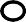 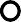 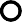 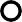 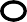 UYRUĞU: 		                                                            VATANDAŞLIK NO: 		                                                            BİRİMİ/BÖLÜMÜ: 		                                                                        İŞ TELEFONU : 		                                                               CEP/ EV TELEFONU: 		                                                                  BAŞVURU TARİHİ: 		                                                            Kayseri Üniversitesi Bilgisayar Ağı ve Internet kullanım Yönergesine uymayı kabul ediyorum.                                 İMZA:                        BU KISIM BİLGİ İŞLEM DAİRE BAŞKANLIĞI TARAFINDAN DOLDURULACAKTIRKULLANICI NO :	KULLANICI ADI:	BU KISIM KULLANICIDA KALACAKTIR   KULLANICI ADI: ………………………@kayseri.edu.tr…………………………                        ŞİFRE: …………………………………………………………… E-POSTA ADRESİ: ………………………@kayseri.edu.tr …………………           ADI SOYADI: ……………………………………………………………                                                                    KONTROL EDEN:Yardım için bidb@kayseri.edu.tr adresine e-posta gönderebilir veya 10200 numaralı telefonları arayabilirsiniz.E-posta hesabınıza https://webmail.kayseri.edu.tr adresinden erişebilirsiniz.Üniversitemiz ile ilişiğiniz kesildiğinde (emeklilik hariç) bu hesabınız kapatılacaktır.